Розрахунок ефективності бюджетної програмиПоказник якості 1 та 2 уваги не береться оскільки фактичне значення значно перевищує запланований показник більше 30%.Динаміка збільшення  відвідувачів у плановому періоді по відношенню до фактичного показника попереднього періоду та динаміка збільшення  виставок у плановому періоді по відношенню до фактичного показника попереднього періоду  на початку 2021 року  планувалися на рівні 2020 року через те, що продовжувалися карантинні заходи з метою запобігання поширенню коронавірусу  COVID 19.Розрахунок основних параметрів оцінки:Розрахунок середнього індексу виконання показників ефективності:І(еф) =(0,135+1,000+0,978+1,000)/4х100=77,82Розрахунок середнього індексу виконання показників якості:І(як)=(1,000+1,000)/2*100 =100,0Розрахунок порівняння результативності бюджетної програми із показниками попередніх періодів:І(еф) баз.=0,778/0,6599=1,17Розрахунок кількості набраних балів за параметром порівняння результативності бюджетних програм із показниками попередніх періодів.Оскільки І1 ≥1 що відповідає критерію оцінки 1,17≥1, то за параметром для даної програми нараховується 25 балів.	Визначення ступеню ефективності:	Кінцевий розрахунок загальної ефективності бюджетної програми складається  із загальної суми балів за кожним з параметром оцінки:	Е=(77,82+100,0)+25=202,82Результати аналізу ефективності бюджетної програми	При порівнянні отриманого значення із шкалою оцінки ефективності бюджетних програм  можемо зробити висновок, що дана програма має середню ефективність	Показники продукту ефективності та якості даної бюджетної програми знизилися у зв’язку із закриттям музею історії міста Коломиї для відвідувачів на час карантину, а працівники музею переведені на дистанційну роботу з можливістю відділеного доступу до робочого місця.Керівник установи головного розпорядника бюджетних коштів													Станіслав БАЛАНОВИЧ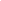 ПоказникиПопередній періодПопередній періодПопередній періодЗвітний періодЗвітний періодЗвітний періодПоказникиЗатвердженоВиконаноВиконання плануЗатвердженоВиконаноВиконання плануЗавдання 1 Забезпечення доступності для  громадян  документів та інформації, створення умов для повного задоволення духовних потреб громадян, сприяння професійному та освітньому розвитку громадян, комплектування та зберігання бібліотечних фондів, їх облік, контроль за виконаннямЗавдання 1 Забезпечення доступності для  громадян  документів та інформації, створення умов для повного задоволення духовних потреб громадян, сприяння професійному та освітньому розвитку громадян, комплектування та зберігання бібліотечних фондів, їх облік, контроль за виконаннямЗавдання 1 Забезпечення доступності для  громадян  документів та інформації, створення умов для повного задоволення духовних потреб громадян, сприяння професійному та освітньому розвитку громадян, комплектування та зберігання бібліотечних фондів, їх облік, контроль за виконаннямЗавдання 1 Забезпечення доступності для  громадян  документів та інформації, створення умов для повного задоволення духовних потреб громадян, сприяння професійному та освітньому розвитку громадян, комплектування та зберігання бібліотечних фондів, їх облік, контроль за виконаннямЗавдання 1 Забезпечення доступності для  громадян  документів та інформації, створення умов для повного задоволення духовних потреб громадян, сприяння професійному та освітньому розвитку громадян, комплектування та зберігання бібліотечних фондів, їх облік, контроль за виконаннямЗавдання 1 Забезпечення доступності для  громадян  документів та інформації, створення умов для повного задоволення духовних потреб громадян, сприяння професійному та освітньому розвитку громадян, комплектування та зберігання бібліотечних фондів, їх облік, контроль за виконаннямЗавдання 1 Забезпечення доступності для  громадян  документів та інформації, створення умов для повного задоволення духовних потреб громадян, сприяння професійному та освітньому розвитку громадян, комплектування та зберігання бібліотечних фондів, їх облік, контроль за виконаннямПоказник ефективності 1Кількість проведених екскурсій на одного спеціаліста (од.)7430,0474100,135Показник ефективності 2Середня вартість одного квитка (грн..)551,000551,000Показник ефективності 3Середні витрати на одного відвідувача (грн.) даний показник  до уваги не береться133,72990,500138,08624,820Показник ефективності 4Середні витрати на 1 кв. м. виставкової площі (грн.) 2844,142672,790,93973243,623173,730,978Показник ефективності 5 Середня вартість однієї шафи для картотеки000900090001,000Середній рівень виконання плану0,65990,778Показник якості  1Динаміка збільшення  виставок у плановому періоді по відношенню до фактичного показника попереднього періоду (%) *100,016,00,16100,0150,01,5Показник якості  2Динаміка збільшення  відвідувачів у плановому періоді по відношенню до фактичного показника попереднього періоду (%) *100,010,00,1100,0188,01,88Показник якості  3Динаміка збільшення задіяних виставкових площ  у плановому періоді по відношенню до фактичного показника попереднього періоду (%)100,0100,01,000100,0100,01,000Показник якості 4відсоток забезпеченості інвентарем для музею історії міста Коломиї (шафа для картотеки)000100,0100,01,000Середній рівень виконання плану0,421,000Ефективність завдання 1№ з/пНазва підпрограми/завдання бюджетної програмиКількість нарахованих балівКількість нарахованих балівКількість нарахованих балів№ з/пНазва підпрограми/завдання бюджетної програмиВисока ефективністьСередня ефективністьНизька ефективністьПідпрограма 1«Забезпечення музеїв і виставок»Завдання Забезпечення збереження популяризації духовного надбання нації (розвиток інфраструктури музеїв), забезпечення виставковою діяльністю.202,82Загальний результат оцінки програми202,82